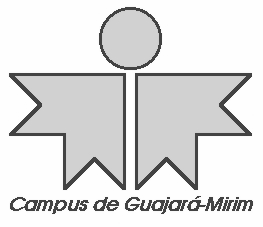 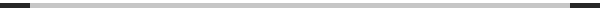 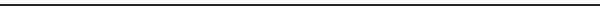 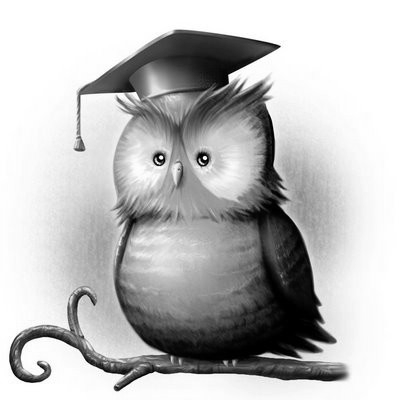 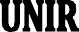 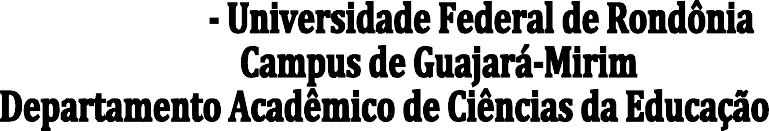 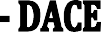 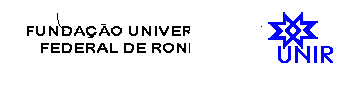 EMENTA DE DISCIPLINASDISCIPLINA: Educação para Relações Étnicorraciais 	- Créditos: 4	CH: 80DISCIPLINA: Educação para Relações Étnicorraciais 	- Créditos: 4	CH: 80Ementa: Aspectos conceituais, históricos e políticos presentes nas relações sociais e étnico-raciais noBrasil. Conceitos de raça e etnia, mestiçagem, racismo e racialismo, preconceito e discriminação e suas principais formas de superação e combate. Cultura afro-brasileira e indígena. Políticas de AçõesAfirmativas. Base legal de combate à discriminação. Estratégias articuladoras entre as teorias e práticas pedagógicas voltadas a uma educação para as relações étnico raciais.Ementa: Aspectos conceituais, históricos e políticos presentes nas relações sociais e étnico-raciais noBrasil. Conceitos de raça e etnia, mestiçagem, racismo e racialismo, preconceito e discriminação e suas principais formas de superação e combate. Cultura afro-brasileira e indígena. Políticas de AçõesAfirmativas. Base legal de combate à discriminação. Estratégias articuladoras entre as teorias e práticas pedagógicas voltadas a uma educação para as relações étnico raciais.Bibliografia básica: BAUMAN, Zygmunt. Identidade. Rio de Janeiro: Zahar. 2005.ORTIZ, Renato. Cultura brasileira e identidade nacional. São Paulo: Brasiliense, 1994.SILVA, Tomaz Tadeu da Silva (Org.). Alienígenas na sala de aula: uma introdução aos estudos culturais em educação. 4. ed. Petrópolis: Vozes, 2002.Bibliografia complementar:CANCLINI, Néstor Garcia. Culturas híbridas. Edusp: São Paulo, 2003.MCLAREN, Peter. Multiculturalismo crítico. 3. ed. São Paulo: Cortez, 2000.MELATTI, Julio Cezar. Índios do Brasil. 4. ed. São Paulo: Hucitec, 1983.RIBEIRO, Darcy. O povo brasileiro: a formação e o sentido do Brasil. São Paulo: Companhia das Letras, 2008.RAMOS, Alcida Rita. Sociedades indígenas. 2. ed. São Paulo: Ática, 1988.Bibliografia básica: BAUMAN, Zygmunt. Identidade. Rio de Janeiro: Zahar. 2005.ORTIZ, Renato. Cultura brasileira e identidade nacional. São Paulo: Brasiliense, 1994.SILVA, Tomaz Tadeu da Silva (Org.). Alienígenas na sala de aula: uma introdução aos estudos culturais em educação. 4. ed. Petrópolis: Vozes, 2002.Bibliografia complementar:CANCLINI, Néstor Garcia. Culturas híbridas. Edusp: São Paulo, 2003.MCLAREN, Peter. Multiculturalismo crítico. 3. ed. São Paulo: Cortez, 2000.MELATTI, Julio Cezar. Índios do Brasil. 4. ed. São Paulo: Hucitec, 1983.RIBEIRO, Darcy. O povo brasileiro: a formação e o sentido do Brasil. São Paulo: Companhia das Letras, 2008.RAMOS, Alcida Rita. Sociedades indígenas. 2. ed. São Paulo: Ática, 1988.